Nabídka č. 48542011Zákazník	Zákazník-ID 360-*---------------------------------------------- ----------------Tel.: ------------------	Datum 2015-11-21	Doba platnosti nabídky 2015-12-21Okna	Počet	Celkem bez DPH	Celkem S DPH	17ks		Doplňky	+/-	Cena bez DPH	Počet		Celkem bez DPH	DPH	Celkem S DPHSitki na okna		,00 Kć	3	szt	KćSitka na okno	   Par.wew.biały.15		Kć	10	mb	ć	15%	 KćPar.wew.biały.30		Kć	1,5	mb	Kć	15%	 Kćłącznik kątowy - dwustronny kolor		  Kć	9	mb	Kć	15%	 KćSitka na balkonove dvere		Kć	2	szt	Kć	15%	 Kć			Celkem		Kć		Služby	+/-	Cena bez DPH	Počet		Celkem bez DPH	DPH	Celkem S DPHMontaż Cz		160,71 Kć	93,1	mbo	14 962,50 Kć	15%	17 206,87 Kć			Celkem		Cena zakázky celkem		Celkem bez DPH	DPH	Celkem S DPH	15,00%	1) JEDNOSKRZYDŁOWE " UR " 1460x1450Pohled zevnitř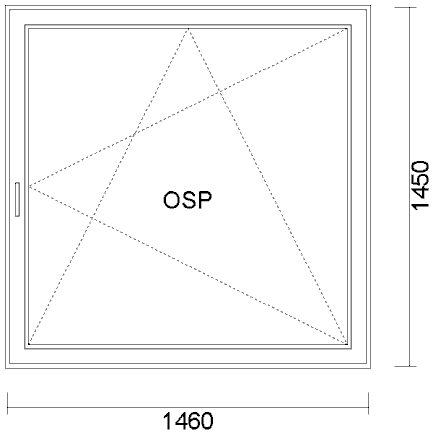 	Cena bez DPH	Počet	Celkem bez DPH	Celkem S DPH   -42%Systém: ALUPLAST 4000 OKRĄGŁYBarva: 20 S dwustronny ORZECH ( ren. 2178007 )Sklo: 4/16/4 U=1.0Kování: okucia MACOJEDNOSKRZYDŁOWE  URSitka 1ks2) FIX W RAMIE 1190x1450Pohled zevnitř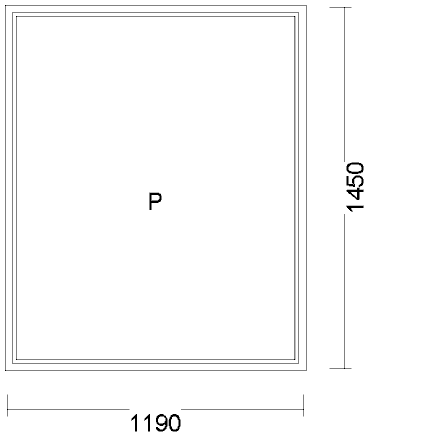 	Cena bez DPH	Počet	Celkem bez DPH	Celkem S DPH   -42%Systém: ALUPLAST 4000 OKRĄGŁYBarva: 20 S dwustronny ORZECH ( ren. 2178007 )Sklo: 4/16/4 U=1.0Kování: okucia MACOFIX W RAMIE3) DRZWI BALKON POPRZECZKA UR 870x2160Pohled zevnitř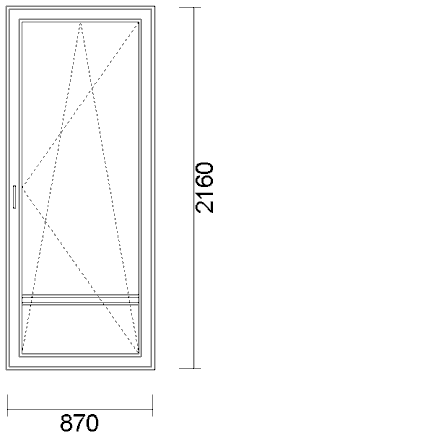 	Cena bez DPH	Počet	Celkem bez DPH	Celkem S DPH   -42%Systém: ALUPLAST 4000 OKRĄGŁYBarva: 20 S dwustronny ORZECH ( ren. 2178007 )Sklo: 4/16/4 U=1.0Kování: okucia MACODRZWI BALKON POPRZECZKA URZatrzask balkonowy + uchwyt brąz Sitka 2ks4) DRZWI BALKON POPRZECZKA UR 860x2150Pohled zevnitř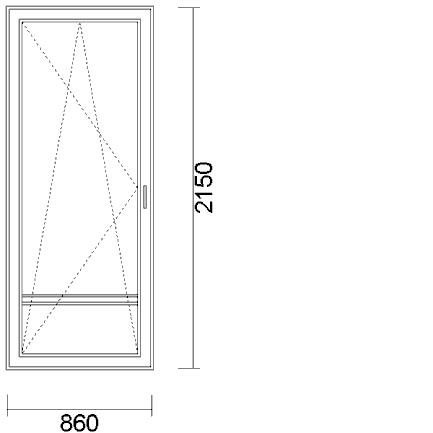 	Cena bez DPH	Počet	Celkem bez DPH	Celkem S DPH   -42%Systém: ALUPLAST 4000 OKRĄGŁYBarva: 22 S dwustronny ZŁOTY DĄB ( ren. 2178001 )Sklo: 4/16/4 U=1.0Kování: okucia MACODRZWI BALKON POPRZECZKA URZatrzask balkonowy + uchwyt brąz 5) JEDNOSKRZYDŁOWE " UR " 1485x1450Pohled zevnitř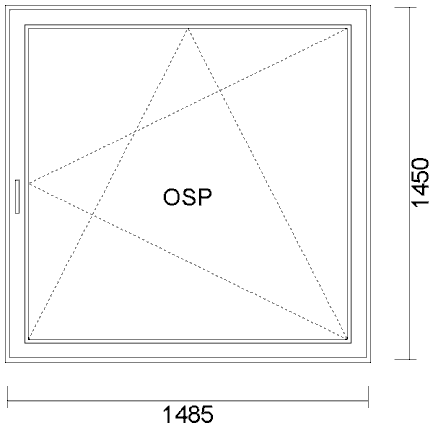 	Cena bez DPH	Počet	Celkem bez DPH	Celkem S DPH   -42%Systém: ALUPLAST 4000 OKRĄGŁYBarva: 20 S dwustronny ORZECH ( ren. 2178007 )Sklo: 4/16/4 U=1.0Kování: okucia MACOJEDNOSKRZYDŁOWE  URSitka 2ks6) JEDNOSKRZYDŁOWE " UR " 1485x1450Pohled zevnitř	Cena bez DPH	Počet	Celkem bez DPH	Celkem S DPH   -42%Systém: ALUPLAST 4000 OKRĄGŁYBarva: 20 S dwustronny ORZECH ( ren. 2178007 )Sklo: 4/16/4 U=1.0Kování: okucia MACOJEDNOSKRZYDŁOWE  UR7) JEDNOSKRZYDŁOWE " U " 560x560Pohled zevnitř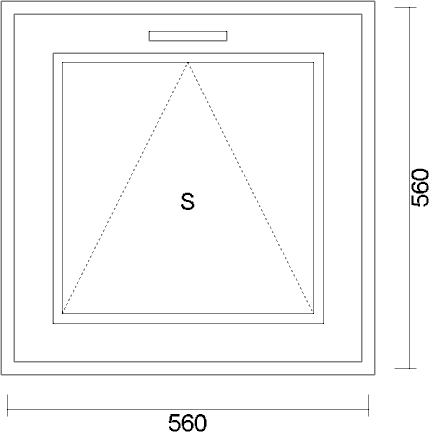 	Cena bez DPH	Počet	Celkem bez DPH	Celkem S DPH   -42%Systém: ALUPLAST 4000 OKRĄGŁYBarva: 20 S dwustronny ORZECH ( ren. 2178007 )Sklo: 4/16/4 U=1.0Kování: okucia MACOOKNO UCHYLNE8) JEDNOSKRZYDŁOWE " U " 860x560Pohled zevnitř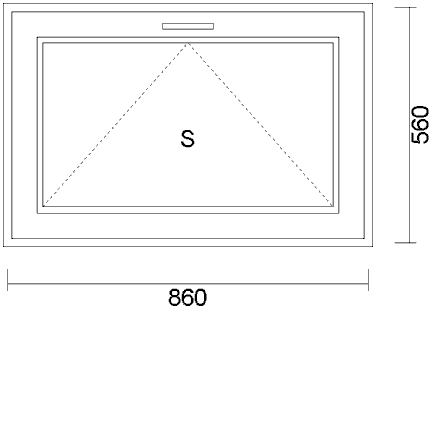 	Cena bez DPH	Počet	Celkem bez DPH	Celkem S DPH   -42%Systém: ALUPLAST 4000 OKRĄGŁYBarva: 20 S dwustronny ORZECH ( ren. 2178007 )Sklo: 4/16/4 U=1.0Kování: okucia MACOOKNO UCHYLNESitka9)  FIX W RAMIE + FIX W RAMIE 1730x1680Pohled zevnitř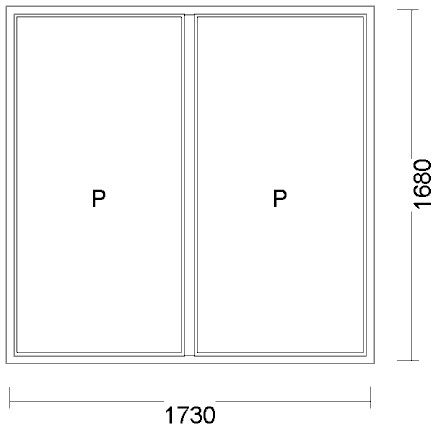 	Cena bez DPH	Počet	Celkem bez DPH	Celkem S DPH   -42%Systém: ALUPLAST 4000 OKRĄGŁYBarva: 20 S dwustronny ORZECH ( ren. 2178007 )Sklo: 4TH/16/4 SZYN BR - SZYNSZYLA BRĄZ  U=1.0Kování: okucia MACO